 Пословицы и афоризмы о книге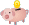 ПОСЛОВИЦЫ И АФОРИЗМЫ О КНИГЕ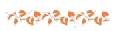 ● Пословицы кратки, а ума в них целые книги.● Хлеб питает тело, а книга питает разум.● Хорошую книгу читать не в тягость, а в радость.● Книга для ума – что тёплый дождь для всходов.● Ум без книги, как птица без крыльев.● Напрасный труд - удить без крючка и учиться без книги.● Книга в счастье украшает, а в несчастье утешает.● Книга подобна воде – дорогу пробьёт везде.● Книга не пряник, а к себе манит.● Книга в суме – в пути тягость, книга в уме - в пути облегчение.● Книгу читаешь, как на крыльях летаешь.● Книга не самолёт, а за тридевять земель унесёт.● Сказанное слово – было да нет, а написанное живёт век.● Неграмотный – как слепой, а книга глаза открывает.● Не на пользу книги читать, коли только вершки в них хватать.● Много прочёл, да мало учёл.● Ленивому Микишке всё не до книжки.● Недочитанная книга – не пройденный до конца путь.● Велико ли перо, а большие книги пишет.● Аз да Буки избавляют нас от скуки.● Книги читай, а дела не забывай.● Не красна книга письмом, красна умом.● Книги книгой, да и своим умом двигай.● Испокон века книги растит человека.● Книга поможет в труде, выручит в беде.● Кто работает без книг, решетом воду черпает.● Кто много читает, тот много знает.● С книгой поведешься – ума наберешься.● Книга – зеркало жизни.● Книга для ума – что теплый дождик для всходов.● Кто много читает, тот много знает.● Прочел книгу – встретился с другом.● Хорошая книга – лучший друг.● Книга – твой друг, без нее как без рук.● Береги книгу – она поможет тебе жить.● Грамотею и книга в руки.● Ему и книги в руки.● Книги не говорят, а правду сказывают.● Книги читать – не в ладушки играть.● Кто знает Аз до Буки, тому и книги в руки.● Золото добывают из земли, а знания из книги.● Ум без книги, как птица без крыльев.● Напрасный труд удить рыбу без крючка и учиться без книги.● Не на пользу книги читать, коли только вершки в них хватать.● Испокон века книга растит человека.● Читай, книгочей, не жалей очей.● Будешь книги читать – будешь все знать.● В книге ищи не буквы, а мысли.● Дом без книги, что без окон.● Иной глазами по книжке водит, а разум у него стороной ходит.● Книга книге рознь: одна учит, другая мучит.● Книга мала, а ума придала.● Книга не мед, а всякий берет.● Книга поможет в труде, выручит в беде.● Книга учит жить, книгой надо дорожить.● Книги не любят, когда их чтут, а любят, когда их читают.● Кому книга – развлечение, а кому – учение.● Кто больше знает, тому и книги в руки.● Хорошая книга ярче звездочки светит.● Одна книга тысячу людей учит.● С книгой поведешься — ума наберешься.● Иная книга обогащает, а иная — с пути совращает.● Хорошая книга — лучший друг.● Книга — лучший подарок.● С книгою жить – век не тужить.● Умнее книги не скажешь.● Чтение — лучшее учение.● Книга – это сосуд, который нас наполняет, но сам не пустеет.
(А. Декурсель)

● Ни о чем не думает лишь тот, кто ничего не читает.
(Д. Дидро)

● Произведение, которое читают, имеет настоящее; произведение, которое перечитывают, имеет будущее.
(А. Дюма-сын)

● Можно определить достоинство народа по количеству книг, которые он поглощает.
(Э. Лабуле)

● Я сужу о городе по количеству имеющихся в нем книжных магазинов.
(А.Г. Рубинштейн)

● Нет шедевров, погибших в забвении.
(О. Бальзак)

● Книга, которая не стоит, чтобы ее прочли два раза, не стоит также того, чтобы ее прочли и один раз.
(К. Вебер)

● Чем более читаете, не размышляя, тем более уверяетесь, что много знаете, а чем более размышляете, читая, тем яснее видите, что знаете очень мало.
(Вольтер)

● Так называемые парадоксы автора, шокирующие читателя, находятся часто не в книге автора, а в голове читателя
(Ф. Ницше)

● Поэзия – самая величественная форма, в которую может облечься человеческая мысль.
(А. Ламартин)

● Глаголом жги сердца людей.
(А.С. Пушкин)

● Стиль – это соответственные слова в соответственном месте.
(Д. Свифт)

● Когда я перестал пить чай с калачом, то говорю: аппетита нет! Когда же перестал читать стихи или романы, то говорю: не то, не то!
(А.П. Чехов)

● Чтение сделало Дон Кихота рыцарем, а вера в прочитанное сделала его сумасшедшим.
(Джордж Бернард Шоу)● Люди перестают мыслить, когда перестают читать.(Д. Дидро)● В поезде читают, потому что скучно, в трамвае - потому что интересно.(Илья Ильф.)
● Книга так захватила его, что он захватил книгу.(Эмиль Кроткий.)
● Никому не давайте своих книг, иначе вы их уже не увидите. В моей библиотеке остались лишь те книги, которые я взял почитать у других.(Анатоль Франс.)
● Книги – дети разума.(Джонатан Свифт.)
● Библиотеки – это сокровищницы всех богатств человеческого духа.(Готфрид Вильгельм Лейбниц.)
● Каждую книгу нужно уметь читать.(Блез Паскаль.)
● Книги – это переплетенные люди.(Антон Семенович Макаренко.)
● Страданиями и горем определено нам добывать крупицы мудрости, не приобретаемой в книгах.(Николай Васильевич Гоголь.)
● То, что не стоит прочтения более одного раза, совершенно не заслуживает прочтения.(Карл Мария Вебер.)
● Две самые полезные книги для девушки – кухонная книга матери и чековая книжка отца.(Американское изречение.)
● Действие человека мгновенно и одно; действие книги множественно и повсеместно.(Александр Сергеевич Пушкин.)
● Книги — корабли мысли, странствующие по волнам времени и бережно несущие свой драгоценный груз от поколения к поколению.(Фрэнсис Бэкон.)

● Уединение с книгами лучше общества с глупцами.(Пьер Буаст.)
● Вовремя прочитанная книга – огромная удача. Она способна изменить жизнь, как не изменит ее лучший друг или наставник.(Петр Андреевич Павленко.)
● Хорошая книга – точно беседа с умным человеком.(Лев Николаевич Толстой.)● Чтение – это окошко, через которое дети видят и познают мир и самих себя.(В. Сухомлинский)● Вся жизнь человечества последовательно оседала в книге: племена, люди, государства исчезали, а книга оставалась.(А.И. Герцен)● Что за наслаждение находится в хорошей библиотеке. Смотреть на книги – и то уже счастье. (Чарльз Лэм)● Книги – лучшие товарищи старости, в то же время лучшие руководители юности.(Сэмлоэл Смайлс)● Вовремя прочитанная книга – огромная удача. Она способна изменить жизнь, как не изменит ее лучший друг или наставник».(П.А. Павленко)● Книга – учитель без платы и благодарности. Каждый миг дарит тебе откровения мудрости.(А. Навои)● Следует читать много, но не многое.(Плиний Младший.)

● Чем меньше вы будете читать, тем тщательнее следует выбирать книги.(Ж. Руссо.)

● Читать и не понимать – то же, что совсем не читать.(Я. Коменский)● Читая авторов, которые хорошо пишут, привыкают хорошо говорить.(Вольтер.)● Человек, не читающий книг, удивительно скучен.(Е. Вильмонт)● Читайте детям не нотации, а книги.(Г. Остер)